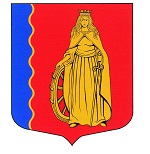 МУНИЦИПАЛЬНОЕ ОБРАЗОВАНИЕ«МУРИНСКОЕ ГОРОДСКОЕ ПОСЕЛЕНИЕ»ВСЕВОЛОЖСКОГО МУНИЦИПАЛЬНОГО РАЙОНАЛЕНИНГРАДСКОЙ ОБЛАСТИАДМИНИСТРАЦИЯПОСТАНОВЛЕНИЕ 20.09.2022                                                                                             № 267   г. МуриноВ соответствии со ст.179 Бюджетного кодекса Российской Федерации, Федеральным законом от 06.10.2003 №131-ФЗ «Об общих принципах организации местного самоуправления в Российской Федерации», постановлением администрации муниципального образования «Муринское городское поселение» Всеволожского района Ленинградской области от 12.08.2021 № 205 «Об утверждении Порядка разработки, реализации и оценки эффективности муниципальных программ муниципального образования «Муринское городское поселение» Всеволожского района Ленинградской области», администрация муниципального образования «Муринское городское поселение» Всеволожского района Ленинградской областиПОСТАНОВЛЯЕТ:1. Внести в Приложении № 5 «План реализации муниципальной программы» к муниципальной программе «Архитектура, градостроительство и благоустройство в муниципальном образовании «Муринское городское поселение» Всеволожского муниципального района Ленинградской области на 2021 – 2024 годы», утвержденной постановлением администрации от 25.12.2020 № 325, следующие изменения: - строку 3.1 подпрограммы 3 «Благоустройство на территории муниципального образования «Муринское городское поселение» Всеволожского муниципального района Ленинградской области на 2021-2024 гг.» изложить в новой редакции:- строку 3.8 подпрограммы 3 «Благоустройство на территории муниципального образования «Муринское городское поселение» Всеволожского муниципального района Ленинградской области на 2021-2024 гг.» изложить в новой редакции:2. Опубликовать настоящее постановление в газете «Муринская панорама» и на официальном сайте муниципального образования «Муринское городское поселение» Всеволожского муниципального района Ленинградской области в информационно-телекоммуникационной сети Интернет.3. Настоящее постановление вступает в силу с момента подписания.4. Ведущему специалисту сектора делопроизводства Чернобавской Е.Н. ознакомить с настоящим постановлением сотрудников администрации и руководителей подведомственных учреждений.5.	Контроль за исполнением настоящего постановления возложить на заместителя главы администрации – начальника отдела экономики, управления муниципальным имуществом, предпринимательства и потребительского рынка Опополь А.В.Глава администрации 							         А.Ю. БеловО внесении изменений в муниципальную программу, утвержденную постановлением администрации от 25.12.2020 № 325 «Об утверждении муниципальной программы «Архитектура, градостроительство и благоустройство в муниципальном образовании «Муринское городское поселение» Всеволожского муниципального района Ленинградской области»3.1 Проектирование, строительство, реконструкция, реновация, строительный (технический) надзор и приобретение объектов благоустройства территорииМБУ "СРТ", МБУ "ЦБС"Всего, в том числе:11 248,128 500,012 835,001 810,0024393,133.1 Проектирование, строительство, реконструкция, реновация, строительный (технический) надзор и приобретение объектов благоустройства территорииМБУ "СРТ", МБУ "ЦБС"Федеральный бюджет0,000,000,000,000,003.1 Проектирование, строительство, реконструкция, реновация, строительный (технический) надзор и приобретение объектов благоустройства территорииМБУ "СРТ", МБУ "ЦБС"Областной бюджет 0,000,000,000,000,003.1 Проектирование, строительство, реконструкция, реновация, строительный (технический) надзор и приобретение объектов благоустройства территорииМБУ "СРТ", МБУ "ЦБС"Местный бюджет 11 248,128 500,012 835,001 810,0024393,133.8 Разработка дендроплана на территории муниципального образованияМБУ "ЦБС"Всего, в том числе:0,00100,00575,000,00675,003.8 Разработка дендроплана на территории муниципального образованияМБУ "ЦБС"Федеральный бюджет0,000,000,000,000,003.8 Разработка дендроплана на территории муниципального образованияМБУ "ЦБС"Областной бюджет 0,000,000,000,000,003.8 Разработка дендроплана на территории муниципального образованияМБУ "ЦБС"Местный бюджет 0,00100,00575,000,00675,003.8 Разработка дендроплана на территории муниципального образованияМБУ "ЦБС"Прочие источники 0,000,000,000,000,00